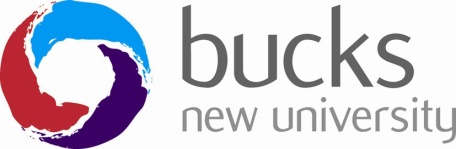 Date of meeting:	Paper number:	Paper author:	Speaker:	Subject / Title of Paper:	Stakeholders:	Brief description and background to paperBrief description and background to paperAction required of the Committee:Action required of the Committee:To note: To acknowledge information given. Generally there is no need to discuss the particular item.To receive: To formally receive the document or piece of information. The committee is not being asked to make a decision.To consider: To discuss the topic / document. The committee is not being asked to make a decision about it, but is being asked for its views and any follow-up actions.To approve: To discuss and reach a decision about something wholly within the committee’s remit. This may take the form of straightforward acceptance or it may involve substantial discussion.To recommend: To discuss an issue and recommend action to another body.To endorse: To support a decision approved elsewhere by an authorised body. Endorsement signals reinforcement and full support for the decision to approve.